Требования к отдельным видам товаров, работ, услуг (в том числе предельные цены товаров, работ, услуг), закупаемым   для обеспечения муниципальных нужд органов местного самоуправления ВМО СПб пос. Солнечное в 2021 году         1. Настоящие Требования (далее – Требования) к отдельным видам товаров, работ, услуг (в том числе предельные цены товаров, работ, услуг), закупаемым   для обеспечения муниципальных нужд органов местного самоуправления ВМО СПб пос. Солнечное в 2021 году разработаны в виде ведомственного перечня (далее – ведомственного перечня) отдельных видов товаров, работ, услуг потребительские свойства (в том числе качество) и иные характеристики (в том числе предельные цены товаров, работ, услуг) к ним, приведенным в приложении № 1 к Требованиям.2. Ведомственный перечень разработан с целью  обеспечить муниципальные нужды, но не приводить к закупкам товаров, работ, услуг, которые имеют избыточные потребительские свойства (функциональные, эргономические, эстетические, технологические, экологические свойства, свойства надежности и безопасности, значения которых не обусловлены их пригодностью для эксплуатации и потребления в целях оказания муниципальных услуг (выполнения работ) и реализации муниципальных функций или являются предметами роскоши в соответствии с законодательством Российской Федерации.         3. Критерии, используемые для включения товаров, работ, услуг в ведомственный перечень, определены «Правилами определения требований к закупаемым органами местного самоуправления муниципального образования поселок Солнечное, а также подведомственными им муниципальными казенными учреждениями отдельным видам товаров, работ, услуг, (в том числе предельных цен товаров, работ, услуг)», утвержденных постановлением МА МО п. Солнечное от «22» февраля 2018 года № 3.Приложение № 1к Постановлению МА пос. Солнечное от 14.12.2020 года N 34ПЕРЕЧЕНЬотдельных видов товаров, работ, услуг, в отношении которыхопределяются требования к потребительским свойствам (в том числе качеству) и иным характеристикам(в том числе предельные цены товаров, работ, услуг)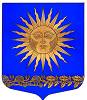 